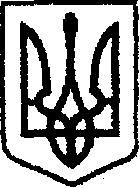 У К Р А Ї Н Ачернігівська обласна державна адміністраціяУПРАВЛІННЯ  КАПІТАЛЬНОГО БУДІВНИЦТВАН А К А ЗПро створення приймальної комісіїУ зв’язку з виробничою необхідністю та для прийняття робіт з поточного середнього ремонту,  наказую:Створити комісію для прийняття робіт з поточного середнього ремонту автомобільної дороги загального користування місцевого значення О250722 Горбачі – Патюти  на ділянці км 0+000 - км 12 + 800, (окремими ділянками).Залучити до складу комісії:Затвердити склад  комісії згідно з додатком. Контроль за виконанням наказу залишаю за собою.Складкомісії для прийняття робіт з поточного середнього ремонту автомобільної дороги загального користування місцевого значення О250722 Горбачі – Патюти  на ділянці км 0+000 - км 12 + 800, (окремими ділянками)Голова комісії:Члени комісії:від20. 082019 р.              Чернігів№333Лугового О. М.Головного інженера ТОВ «ШБУ – 14»Горкуна О. І.Головного інженера проекту ПП «Парк Нових Технологій"Чигринова О. О.Заступника начальника ТОВ «Транс Лайн Груп»Начальник Андрій ТИШИНАДодаток наказ начальника Управління капітального будівництва обласної державної адміністрації «20»  серпня  2019  року  № 333Карпенко В.М.Провідний інженер сектору розгляду звернень громадян УКБ Чернігівської ОДА Луговий О. М.Головний інженер ТОВ «ШБУ – 14»Горкун О.І.Головний  інженер проекту ПП «Парк Нових Технологій»Бортнік С.В.Провідний інженер відділу технічного контролю автомобільних доріг УКБ Чернігівської ОДАЧигринов О.О.Заступник начальника ТОВ «Транс Лайн Груп»Провідний інженер відділу технічного контролю автомобільних доріг Олександр МИСНИК  